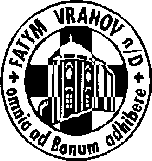 FATYM Vranov nad Dyjí, Náměstí 20, 671 03 Vranov nad Dyjí;515 296 384, email: vranov@fatym.com; www.fatym.comBankovní spojení: Česká spořitelna č.ú.:1580474329/080028. 5. neděle slavnost Seslání Ducha Svatého – sbírka na Charitu7,30 Vratěnín – mše svatá  9,00 Plenkovice – mše svatá 9,15 Vranov – mše svatá10,15 Olbramkostel – mše svatá;11,11 Lančov – mše svatá11,30 Šumná – poutní mše svatá s 1. sv. Přijímáním29. 5. pondělí památka Panny Marie, Matky, Církve16,00 Vratěnín – mše svatá19,00 Šumná – mše svatá – pondělí svatodušní30. 5. úterý památka sv. Zdislavy18,06 Štítary – bohoslužba slova31. 5. středa svátek Navštívení Panny Marie7,30 Olbramkostel – mše svatá17,00 Šumná  – svatá půlhodinka18,00 Lančov – bohoslužba slova1. 6. čtvrtek svátek Ježíše Krista, nejvyššího a věčného kněze17,00 Vranov – mše svatá18,00 Šumná – mše svatá 2. 6. pátek sv. Marcelina a Petra, mučedníků - Noc kostelů8,00 Vranov – mše svatá; Noc kostelů 17,00 – 24,0019,00 Šumná – mše svatá; Noc kostelů 17,00 – 22,3016,30 Olbramkostel – mše svatá; Noc kostelů 16,00 – 21,0018,00 Plenkovice – mše svatá; Noc kostelů 17,30 – 22,30Dále bude Noc kostelů: Lančov 19,00 - 21,00; Zadní Hamry 19,00 – 21,00; Uherčice od 17,00 (hra pro děti)19,00 – 22,20; Vratěnín 15,30 – 23,00; Štítary 16,00 – 22,00; Onšov 16,00 – 20,003. 6. sobota památka sv. Karla Lwangy a druhů, mučedníků18,00 Hluboké Mašůvky – pouť Nový Jeruzalém se mší svatou4. 6. neděle slavnost Nejsvětější Trojice7,30 Štítary – mše svatá7,30 Vratěnín – mše svatá  9,00 Plenkovice – mše svatá 9,15 Vranov – posvícenská mše svatá10,15 Olbramkostel – mše svatá;11,11 Lančov – mše svatáHeslo: Duchu Svatý, přicházej, životem nás provázej. 2. 6. Noc kostelů,  4. 6. Vranov – posvícení v 9,15 mše svatá. Slavnosti Božího Těla: 8. 6. Vranov v 18,00, 11. 6. 7,30 Štítary, 10,15 Olbramkostel, 11,11 Lančov, 18. 6. Plenkovice v 8,00, 2. 7. 7,30 Vratěnín. 18. 6. - 21. 6. XVII. cyklopouť z Přímětic do Jeníkova k Panně Marii - Matce Důvěry – odjezd od fary z Přímětic v 15,00 hlásit se u o. Pavla Sobotky: 731402650 sobotka@fatym.com